Создание  условий для здоровьесбережения у обучающихся с ограниченными возможностями здоровья и инвалидовРуководителем физического воспитания и преподавателями физической культуры разработаны рабочие программы, предусмотрена дифференцированная нагрузка по медицинским показаниям.    Физическая культура для инвалидов и лиц с ОВЗ организуется в том же объеме часов, как и для других категорий обучающихся.Учебные занятия в зависимости от профиля заболевания, вида ограничений в здоровье могут проводиться включенно с группой других обучающихся или отдельной группой (по заявлению обучающихся) в форме общеукрепляющих упражнений;Самостоятельные занятия физической культурой по выбору обучающихся могут проводиться в помещениях колледжа под руководством преподавателя, либо в домашних условиях.    Студенты, полностью освобожденные от занятий по дисциплине «Физическая культура», присутствуют на лекционных занятиях, выполняют реферативную работу, тем самым изучают основы здорового образа жизни.В колледже фельдшер оказывает первую медицинскую помощь. Содействует в прохождении медосмотров и, при необходимости, направляет к профильному специалисту.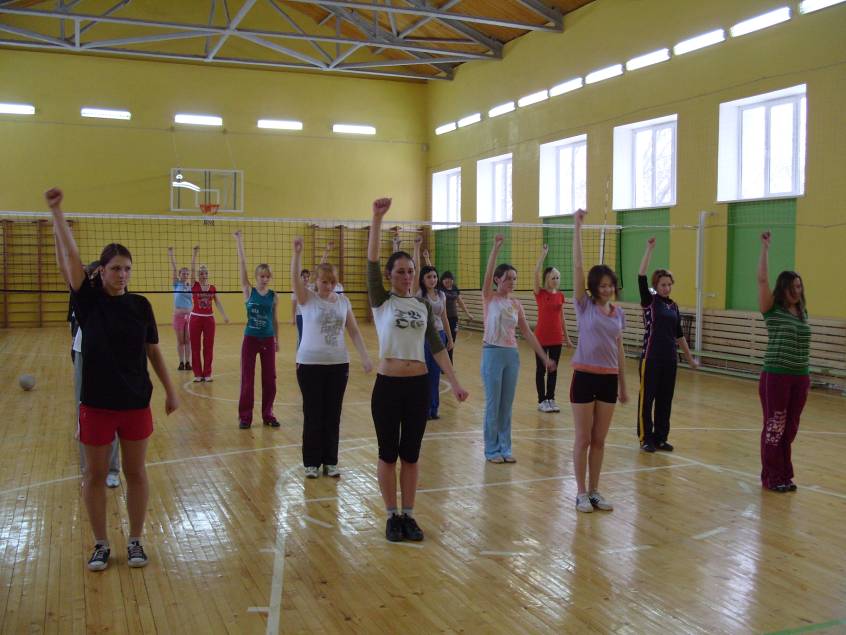 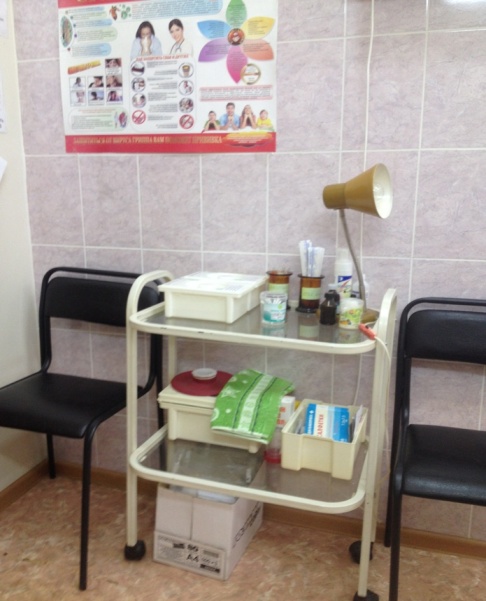 